Objednací listč. 5/23/12 Předmět objednávky 	Množství	Předpokl. cena Kč 	Celkem (s DPH): 	 Kč Popis objednávky:Objednáváme pohoštění pro vánoční posezení zaměstnanců města Strakonice formou rautu ve velkém sále Sokolovny v pátek 8. prosince 2023 od 17 hodin. Předpokládaný počet účastníků je 110 osob. Předmět objednávky:Kuřecí mini řízečky - 120 ksVepřové miniřízečky - 120 ksSýrové roládky - 8 kgVepřová kýta - 1 ksTatarák s topinkami - 9 kgSýrové mísy - 5 kgSalámové mísy - 2 kgOvocné mísy 4 kgZeleninové mísy - 4 kgMinizákusky - 200 ksPřílohy, pochutiny, omáčky, dresingyPřípitek pro 100 osobNealkoholické nápoje, pivo a víno dle skutečné spotřebyTermín dodání: 8. 12. 2023 Bankovní spojení: ČSOB, a.s., č.ú.: 182050112/0300	IČ: 00251810	DIČ: CZ00251810Upozornění: 	Dodavatel je oprávněn vystavit fakturu až po řádném dokončení a předání díla.	Na faktuře uveďte číslo naší objednávky. Kopii objednávky vraťte s fakturou na adresu: Městský úřad Strakonice, Velké náměstí 2, 386 01 Strakonice, případně na e-mailovou adresu posta@mu-st.cz.Schválil:	Mgr. Martina Kotrchová, tajemnice MěÚ StrakoniceSprávce rozpočtu: 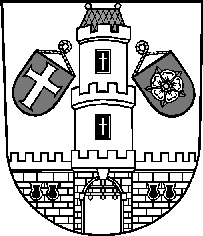 Město StrakoniceMěsto StrakoniceMěstský úřad StrakoniceVelké náměstí 2386 01 StrakoniceVyřizuje:Mgr. Martina KotrchováTelefon:383 700 103E-mail:martina.kotrchova@mu-st.czDatum: 4. 12. 2023Dodavatel:Aleš KübelbekPod Kuřidlem 401386 01  StrakoniceIČ: 68535546, DIČ: CZ7706291681Pohoštění